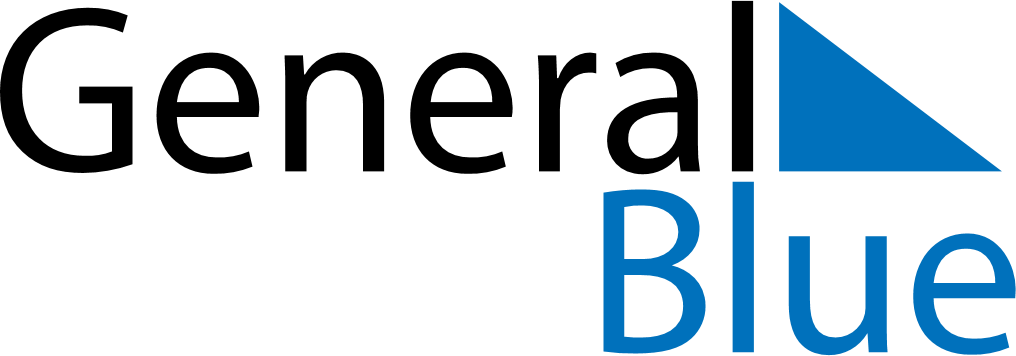 October 2018October 2018October 2018October 2018October 2018October 2018ArmeniaArmeniaArmeniaArmeniaArmeniaArmeniaSundayMondayTuesdayWednesdayThursdayFridaySaturday12345678910111213Translator’s Day141516171819202122232425262728293031NOTES